2017-2018 Competition TeamsWhy are there different teams?Pre-Competitive Team-to give students new to the competition scene an opportunity to try competition with a low commitment. Attending only two festivals, Class Act Dance Festival (March 22 to 25 Calgary) and Catch A Rising Star (May 4-6 Olds). These dancers will also have fewer routines and less classroom requirements to be on this team. It is way to see what competition is about. Requirements;-Minimum age 4 by Jan. 1st 2018-Must be registered in the subject chosen to compete in.-Must take Acro to continually work on Flexibility and Strength.-If competing in any subject other than Tap, Hip Hop, Highland or Musical Theater one ballet class a week is required.Competitive Team- This team will attend four festivals/competitions two of which are the same as the Pre-competitive team. Along with Sparkle Dance Festival April 13-15 Olds and Millennium Dance Festival April 27-29 EDGE school. There are more classroom requirements for these dancers and they will more than likely participate in more numbers (routines)Requirements:-Minimum age 4 by Jan. 1st 2018-Must be registered in the subject chosen to compete in.- Must take Acro to continually work on Flexibility and Strength-If competing in any subject other than Tap or Hip Hop, one ballet class a week is required.-If the dancer is in Ballet Grade Two or higher two ballet classes a week are mandatory if competing in subjects other than tap or hip hop.We will offer extra competitions or festivals to students (from the competitive team) who are showing good working skills and achieving standards that we feel are at a suitable level for more challenges.*These dancers must be full time students to qualify for this challenge (six or more hours a week of training.)*A minimum of two ballet classes a week and one acroclass a week are mandatory.*It will be the parents’ choice to participate in extra competitions or not.*Groups will take priority over solos and duets.Attending Competition Rules and RegulationsPlease remember you are ATHLETES and that you are part of a TEAM.Prior planning prevents poor performance.Arrive in the rehearsal (warm up) area one hour prior to your scheduled performance time.Arrive at the theater ready to go. Hair and makeup done. Change rooms are crowded!Give yourself enough time to warm up. It is important you consider yourself an athlete! Warm up your lungs, abs and stretch all muscles.Dancers must have all costume pieces, shoes, tights, accessories, etc. in order to perform.Costumes are fragile! Do Not go into the audience without a cover up. Studio clothing is preferred.Do Not eat in your costume unless you are covered up.Only drink water or clear fluids in your costume.When on stage for awards if costumes are not required please were EDG attire.In order to support and show respect for the other dancers and the adjudicators please be at your awards presentations. As a group member we want to support the efforts of all the dancers in the group.Please fuel yourself with nutritious food and drinks during the competition.All numbers will rehearse before going on stage.Leave your valuables at home. Items tend to go missing at competition.Hang all costumes up after you have danced. Check to make sure that you have all of your pieces BEFORE you leave the theater.Behavior and Attitude Expected from BOTH the Dancers and ParentsEveryone must act in a professional manner.Poor attitudes or egos will not be tolerated.Do Not speak negatively about other dancers, dances, costumes, adjudicator comments, etc.Please wish other dancers good luck and say congratulations to winning dances regardless of what studio they attend.Dancers are to treat their parents and teachers with respect (even if you are rushed or stressed.) Come prepared to avoid these situations.Parents are to treat teachers with respect and remember we are the professionals and know what we are doing.If a negative situation occurs during the competition, please remove yourself from it. Let the EDG staff know if you are uncomfortable with anything.Remember that you have worked hard to reach this goal. Use your energy to warm up and perform to your best ability. No matter what the result, you will feel proud if you have done your best.Support your TEAM. Watch each other perform, help each other get ready and give each other confidence! Remember everyone competing from EDG is part of the TEAM.Please watch what you say at all times. You never know who is sitting near you.Kindness always wins!Have fun and work hard.WE are all proud of you. Faculty members will be there to support all of you. Do Not hesitate to approach us with questions or concerns.Swimming RulesNo swimming prior to same day of dancing. Swimming can only be done after your day of competing.  Following the guide below.No hot tubs at any time.No Swimming after 8:00pmIf you dance before noon the next day, do not swim after 4:00pmSwimming sessions should not be longer than two hours. (Only one session a day).Please remember: The dancers have put in a lot of work to prepare for competition. Not adhering to swimming rules will jeopardize dancer’s energy and stamina. You will take away your child’s chance to do their best.MusicWe the EDG staff will have copies of your music that we will be playing at the competitions. It is your responsibility to bring back up copies of your music to warm up/rehearse and in case of technical difficulties.*iPods with ear phones are great for dancers to be able to warm up with and run their routines.Costumes, Hair and Make-upAll orders for Competitive costumes will be placed before November 1st, 2017All dancers must have extra tights on hand. Holes, baggy ankles, dirt etc. is not acceptable for stage.All foot wear should be clean and in good repair.All costumes must be clean and hung up. Do Not attempt to wash or iron your costume without researching the fabric.  Steaming works best for removing wrinkles. Any dancer missing costume pieces the day of competition will not be allowed to perform. No exceptions.All dancers must have the assigned appropriate foot wear. Teachers and choreographers try very hard to choose costuming that works with your EDG required classroom footwear. (See studio dress code for more information)All competitors will need to purchase make-up. Competition/Festivals/Recital- Information on Make UpPlease note: You do not need to buy the exact brands that is used in these tutorial. EDG uses neutral colors for stage. Tans, browns with white highlighting.Please buy what works best for your child’s skin and coloring.Make-Up Junior Two and up: Please watch and practice.  All dancers must look identical. This is our team look this season. https://www.youtube.com/watch?v=YmEVNIe1qlA&feature=em-share_video_userMake-Up for Pre Juniors to Junior One: Please use red lip stick not neutral. False eye lashes are NOT required at this level.All younger dancers need to follow this video guide. Please practice as all dancers must look the same. https://www.youtube.com/watch?v=7MyCmS6lZcAAll dances have assigned hairstyles. This is a very important part of competition. Dancers need to look clean and tidy as they will be marked on their appearance as well as their dancing. Please make sure all hair is secure with hairspray and gel. No “wispies”, fly aways, stray hairs, or bangs. Dancers will be asked to redo their hair if it is not done properly.All dancers (competitors) will have a mandatory dress rehearsal. Saturday March 10, 2018Kaleidoscope Theater DrumhellerThis is an all-day eventTerminationsThe studio has the right to terminate any student and or any solo/duet/trio or group at any time with no refund. This includes choreography that is entered and paid for at any competition and or festival.This precaution is taken for;Students who do not practice between rehearsals or work to their capabilities.Who miss scheduled rehearsals without giving the choreographer and EDG office 24 hours’ notice.Have not kept studio financial accounts up to date.Who are no longer attending the studio.Who may negatively affect the studio’s reputation.***There will be no financial reimbursement if any termination occurs.***All choreography is the property of EDG and may not be used or performed if you are not a student of EDG. Permission must be given by Miss Heather for any choreography to be performed outside of a scheduled EDG event.2017-2018 DatesWe have tried to give you as many dates as possible to help you plan your year.Please remember they are not always under our control. We will keep you updated if any changes or additional information is received.2017November 1st – Competition Costumes orders will be placed by teachers. Parents can expect to make payments to the office for these orders to be placed.  November 13th- All Fees and paper work are due.2018March 11th – Dress Rehearsal, Drumheller, ALL DAY, Mandatory for All DancersKaleidoscope Theatre: Drumheller Valley Secondary School 450-17 Street East, Drumheller, AlbertaMarch 22nd -25th Class Act Dance Festival-Calgary U of C Mac Hall, BOTH TEAMS WILL COMPETEApril 13th -15th Sparkle Dance Festival –Olds, Competitive Team onlyTranscanada Theatre: Olds College Campus 46th Avenue & 57th Street, Olds, Alberta            Hotel Info: Under Expressions the Dance Gallery Strathmore Pomeroy Inn & Suites at Olds College 4601- 46th Avenue Olds, Alberta  T4H 1P5 	Phone: (403) 556-8815 Fax Number: 403.556.1056	Toll-Free Number: 855.800.8815April 27th -29th Millenium Dance Festival –EDGE school (Cochrane), Competitive Team onlyMay 4th -6th  Class Act Dance Festval-Olds, Both Teams will competeTranscanada Theatre: Olds College Campus 46th Avenue & 57th Street, Olds, AlbertaHotel Info: Under Expressions the Dance Gallery Strathmore Pomeroy Inn & Suites at Olds College 4601- 46th Avenue Olds, Alberta  T4H 1P5 	Phone: (403) 556-8815 Fax Number: 403.556.1056	Toll-Free Number: 855.800.8815There will be NO rehearsals scheduled on the following dates.Please try to plan your holidays around these dates if possible.Christmas Break – December 22nd to January 6th, 2018Family Day/Teachers Convention – February 18th to February 25th, 2018Easter Break –  March 25th to Friday April 8th , 2018Note: Generally once competitions start then rehearsals stop, unless choreographers request extra rehearsals.Competitors usually have one extra practice for each dance once a week.  These rehearsal will be squeezed into any available time slots the studio has. We try not to use Sundays on a regular basis. How Much Does It Cost To Compete?There are several different investments involved when competing.We have tried to include everything we can think of so there won’t be any surprises.Choreography CostsThese fees are for choreography taught outside of your regular class times. If a competitive dance is taught during your regular class time you do not pay the choreography fee.Cost (per person)					BreakdownSolo:	$250.00 –A maximum of five hours training after which time the choreographer may charge an additional $30.00 per hour.  Duet:	$160.00 –A maximum of five hours training after which time the choreographer may charge an additional $30.00 per hour (this fee is split between the two dancers).  Trio:	$160.00 –A maximum of six hours after which time the choreographer may charge an additional $30.00 per hour (this fee is split between the three dancers).  .  Groups (four or more dancers): $110.00-A maximum of seven hours after which time the choreographer may charge an additional $75.00 per hour (divided between dancers in group).  Choreography fees are paid directly to the choreographer on or before the first lesson and are accepted in cash only.  If SPAE is covering these fees be sure to advise your choreographer BEFORE your first lesson.	Studio Administration Fees*These fees are payable to the office. *They are a one time fee for the season.*These fees cover the use of the studio when being taught your choreography. It also allows you to book the studio when available to practice at no extra charge.Due Date: On or before Monday November 13th, 2017Solos:		$75.00 each Duet:		$45.00 each Trios:		$45.00 each Groups:	$30.00 eachDress Rehearsal Fees*This fee is per dance that you compete in.*It helps to cover the costs incurred on March 10th, 2018Due Date: On or before Monday November 13th, 2017Cost per dance: $18.00Prop Storage Fees*This helps to subsidize the costs of storing all the EDG props and the purchase of the storage bin.Due Date: On or before Monday November 13th, 2017 $10.00 per dancer. Studio Administration, Dress Rehearsal and Prop Storage fees are payable by check/cash/debit/visa or MC   If SPAE is covering these fees please advise the office before the due date.Due Date: On or before Monday November 13th, 2017All NSF checks will be charged a $50.00 service fee.Competition/Festival Entry FeesEvery competition and or festival sets their own entry fees. These fees are per dance.The 2018 entry fees are NOT YET available. The fees posted below are combined to create one fee for each division and team. These are the 2107 fees to give you an idea of the cost.Entry Fees are payable to the office and are due Monday November 13th, 2017Costume Fees*Costumes ordered for groups range from $80.00-$100.00.*Solo costumes are sometimes a little more. (Especially ballet tutus.)*We are very lucky that we now have a great supply or inventory that we can purchase previously used costumes at a much cheaper rate. Choreographers will always keep in mind the cost incurred and try to find the most reasonable costume solutions. PropsWhen props are needed for routines, parents get together and find the best solution to get what is needed, either by purchasing or building.  The cost for the props is then divided between the dancer’s families at the end of the season.  All the parents’ time and skills used to purchase or make the props in volunteered. Travel ExpensesAny travel or accommodation necessary during competitions will be the sole responsibility of the dancer’s parents. Many families like to car pool and share accommodation’s to help offset these expenses.Miss Lyn has made block reservations at out of town hotels. The information is listed under the competition dates, make your own reservation.  It is recommended that you book a day before and extra night as scheduling is not available until a few weeks in advance.  Once you have received your schedule you can then cancel the nights you will not need.   			2017-2018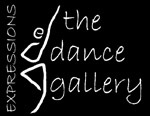 Competition Dance Team Contract- To be Printed, Read, Signed and handed into the office along with your fees sheets and payments.Congratulations!!!   You have been selected to participate in competitions as a representative of Expressions the Dance Gallery.  Before you accept this great dance opportunity, please read the following expectations before making a final commitment to be part of the EDG Competitive Dance Team.You will be expected to attend all extra practices, regular scheduled classes, dress rehearsals, showcase performance, picture days, competitions/festivals and year end recital.  Any absence must be discussed prior to the date with the choreographer.  No more than two unexcused absences will be allowed from regular scheduled classes and or choreography classes (per routine). If a dancer is not attending regular scheduled classes or not dancing in his/her regular classes they will not be allowed to compete.Sick or injured students must still attend all classes and or rehearsal. (Unless they are contagious) Dancers are expected to watch and take notes/video tape there work, and return knowing there routine or work.If an illness or injury prevents a dancer from performing full out in class/rehearsal for more than one week it is the discretion of the choreographer (with consideration of facts from their Dr. and family) whether or not they will perform at competition. No absences will be accepted from any competition team activity. ie; workshop, dress rehearsals, competition showcase, year-end recital,  all picture days, all competitions and festivals. More than two unexcused absences can result in dismissal from the competition number and or competition team without a refund.  If you miss a practice, you are required to learn the new steps (new material) prior to the next scheduled rehearsal. Flex and Strength classes must be attended and kept track of on the chart, failure to maintain attendance can result in dismissal from your competition number(s) and or competition team without a refund.  You will be expected to arrive on time (15 minutes prior to start time to properly warmup) to all practices and be ready to learn when you enter the studio.  This means proper dance attire, and any warming up needed.  Be prepared to start dancing full out and know all of your previously taught choreography.  If the choreographer feels that you are not practicing or working to your potential, you will first be given a verbal warning, and anything after that can result in dismissal from the competitive team with no financial reimbursement.When competition season starts, you will be expected to arrive at the competition venue 1 hour prior to your scheduled stage time dressed and ready (this means full make-up on, hair done, costume on and warmed up).  Failure to meet this expectation can result in missing your performance.  *Some competitions may require time off from work or school.If any dancer on either of the EDG competition teams is not following the above guidelines, they can be dismissed from the team without a refund.  This is at the choreographer’s and management’s discretion. All Choreography is the property of EDG and may not be used or performed if you are not a student of EDG and have not received management permission.The studio has the right to terminate any student and or solo/duet/group at any time with no refund. This precaution is taken for the above written reasons along with any persons not keeping studio financial accounts up to date.Please sign below acknowledging that you have read and understand the above expectations and that you have explained the above to your child.I _________________________________________________________________________________ have read and understand the above expectations to participate in Competition and be part of an EDG competition team.Dated this day ______________, of _________________________________________________________, 2017___________________________________________________ 	_____________________________________________________Signature of Parent/Guardian(If participant is under the age of 18)                                                                                                  Signature of ParticipantParent conduct and disclaimer;I/We the parents of _____________________________________________________Understand that we are expected to behave in a professional and courteous manor at all times.  Showing respect to fellow parents, teachers, choreographers and staff. That as a parent I will set a good example for all the EDG team members. Be supportive and show good sportsman ship at all times. Failure to do so after one verbal warning may result in my child/children being dropped from the EDG competition team with no refunds.Signature: __________________________________________________Signature: __________________________________________________Pre Competitive0ne combined fee covers entries to TWO festivalsCompetitiveOne combined fee covers entries to FOUR festivalsSoloX$105.00SoloX$210.00DuetX$90.00DuetX$175.00Groups3 or more dancersX$80.00Groups3 or more dancersX$140.00